Оқу ісінің меңгерушісі:Пәннің атыУақыты:Кабинет:Мұғалім:Әбілхайырова Л.Сабақтың атауыКоманда бойынша орындау «Теңел!», «Тік тұр!» «Еркін тұр» «Сынып тоқта»Команда бойынша орындау «Теңел!», «Тік тұр!» «Еркін тұр» «Сынып тоқта»Команда бойынша орындау «Теңел!», «Тік тұр!» «Еркін тұр» «Сынып тоқта»МақсатыКүтілетін нәтижеТақырыптың  маңыздылығымен танысады, денесін жаттықтырады,алған білімін өмірде қолдана алады.Тақырыптың  маңыздылығымен танысады, денесін жаттықтырады,алған білімін өмірде қолдана алады.Тақырыптың  маңыздылығымен танысады, денесін жаттықтырады,алған білімін өмірде қолдана алады.Психологиялық ахуалПсихологиялық дайындық«Жүректен - жүрекке» шеңбері– Әрбір еркелетіп айтатын есім гүлге ұқсайды. Гүлдердің бәрі әдемі: раушан да, қызғалдақ та, бәйшешек те – бәрі де өзінше керемет, бәрі де адамға қуаныш сыйлайды. Біздің есіміміз де осындай керемет!Психологиялық дайындық«Жүректен - жүрекке» шеңбері– Әрбір еркелетіп айтатын есім гүлге ұқсайды. Гүлдердің бәрі әдемі: раушан да, қызғалдақ та, бәйшешек те – бәрі де өзінше керемет, бәрі де адамға қуаныш сыйлайды. Біздің есіміміз де осындай керемет!Оқушылар шеңберде жиналып,мұғаліммен бірге бүгінгі сабаққа сәттілік тілейді.Топқа бөлуСпорттық медальдар арқылы топқа бөлу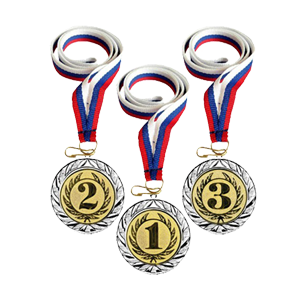 Спорттық медальдар арқылы топқа бөлуОқушылар таңдаған медальдарына  сай топтарға бөлініп отырады.Қызығушылықты оятуЖаңа тақырыпқа арналған таныстырылым тамашалауШығармашылық тапсырмаСпортзалда жаттығуЖаңа тақырыпқа арналған таныстырылым тамашалауШығармашылық тапсырмаСпортзалда жаттығуЖаңа тақырыпқа арналған таныстырылым тамашалауШығармашылық тапсырмаСпортзалда жаттығуСергіту сәті«Халықтар» биі«Халықтар» биі«Халықтар» биіЖаңа сабақКоманда бойынша орындау «Теңел!», «Тік тұр!» «Еркін тұр» «Сынып тоқта»Тақырыпқа сай дайындалған ресурстармен постер жасауОқулықтағы тапсырмаларды  орындауСпортзалда жаттығуКоманда бойынша орындау «Теңел!», «Тік тұр!» «Еркін тұр» «Сынып тоқта»Тақырыпқа сай дайындалған ресурстармен постер жасауОқулықтағы тапсырмаларды  орындауСпортзалда жаттығуКоманда бойынша орындау «Теңел!», «Тік тұр!» «Еркін тұр» «Сынып тоқта»Тақырыпқа сай дайындалған ресурстармен постер жасауОқулықтағы тапсырмаларды  орындауСпортзалда жаттығуОй толғанысБББ кестесіБББ кестесіБББ кестесіҮйге тапсырмаЖаттығуЖаттығуКүнделіктеріне жазып беремінБағалауОқыту үшін бағалау және оқуды бағалауОқыту үшін бағалау және оқуды бағалауБағалау парақшасын толтырады.Кері байланыс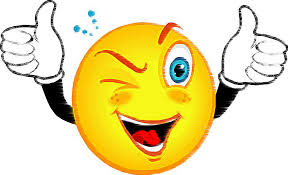 Смайликтерді өзі қалаған нұсқаға жабыстырады